Dzień dobry                                 12.04.2021

Na najbliższych naszych spotkaniach będziemy poznawać kosmos, wiem, że nie wiecie co to słowo dokładnie oznacza. Chciałabym najpierw w bardzo prosty sposób wam wyjaśnić; byście spojrzeli w górę – co widzicie? Niebo, w dzień niewiele na nim widać. Ale nocą wyjdźcie z osobą dorosłą na dwór i popatrzcie w niebo. Na niebie widać miliony gwiazd, to są te małe kropeczki, punkciki widoczne z Ziemi. Nocą świeci Księżyc, a w dzień Słońce.


Obrazek przedstawia wycinek nieba widzianego nocą.


2. Obejrzycie piosenkę stworzoną dla dzieci w wieku przedszkolnym, która w łatwy i prosty sposób opowie Wam co znajduje się jeszcze w Kosmosie. Oto link:

https://youtu.be/yxVMhKt-cvI/W/układzie/słonecznym/piosenka 


Tekst piosenki: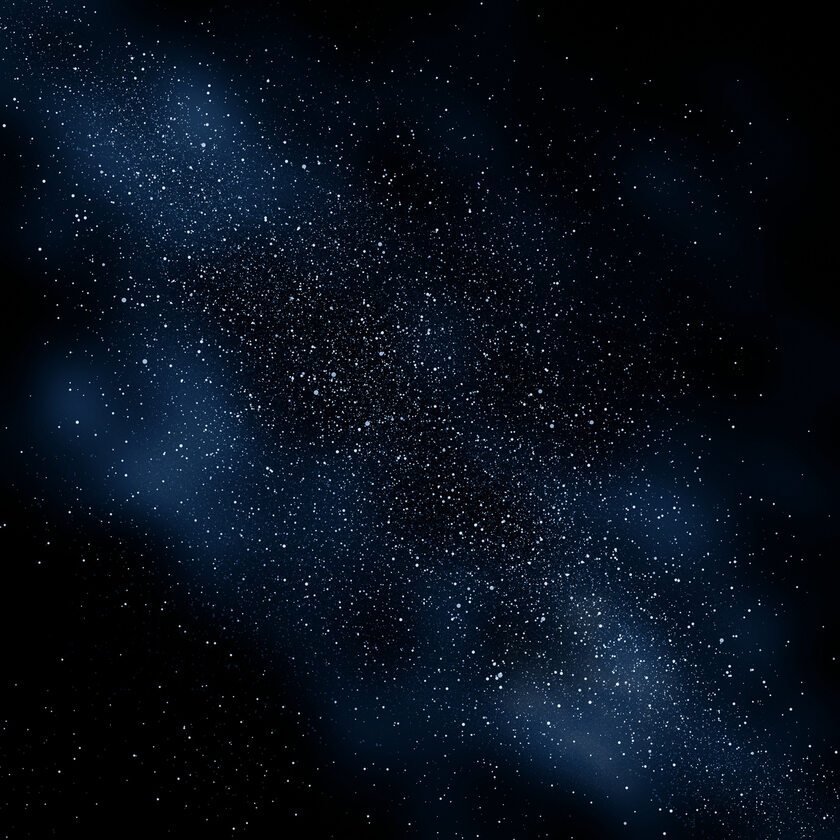 W Układzie Słonecznym wirują planetyWszystkie w innym tempie, okrążają SłońceRóżnią się kolorem, masą i rozmiaremLata lecą, one stale kręcą się wytrwale
Merkury, to ja!Jestem pierwszy i najmniejszyMoją powierzchnie pokrywają ogromne krateryZ własną pogodą nie umiem dojść do zgodyW dzień jest mi gorąco W nocy bardzo marznę, brrrMam na imię WenusJestem druga w kolejnościU mnie nieustannie upał jest bezlitosnyWiruję wolno, nigdzie się nie śpieszęI bardzo jasno świecę się na niebieTu Ziemia! Witam serdecznie! Czuję się świetnieZamieszkują mnie roślinki, zwierzątka i ludzieJestem trzecią planetą od SłońcaMoja atmosfera jest cudnaMam dużo wody, więc śmiało wpadnij ochłodzićHej tu Mars, planeta numer czteryBardzo się czerwienię, jestem cały zardzewiałyMam najwyższe góry i od groma pyłuA! Nic nie widzę, znowu leci mi do oczu!W Układzie Słonecznym wirują planetyWszystkie w innym tempie, okrążają SłońceRóżnią się kolorem, masą i rozmiaremLata lecą, one stale kręcą się wytrwaleJoł, joł, Jowisz, największy olbrzym gazowyPiąty od Słońca, na pewno nie przeoczyszChoć moja masa jest potężna niezwykleTo z wszystkich planet kręcę się najszybciejSiemanko tutaj Saturn, też się składam z gazówPo moich pierścieniach poznasz mnie od razuWirują w nich kamienie, pył i sporo loduJestem szósty od Słońca, w głowie to zakodujCześć, to ja, lodowy gigant o imieniu UranNa mnie jest najniższa temperaturaSłynę z bladego, błękitnego koloruJestem siódmą planetą i wiruję na bokuNa koniec ja swoje trzy grosze wtrącęNazywam się Neptun i najdłużej okrążam SłońceTworzę huragany co powalą wszystkoWięc nie zbliżaj się zbytnio bo cię zdmuchnę jak piórkoW Układzie Słonecznym wirują planetyWszystkie w innym tempie, okrążają SłońceRóżnią się kolorem, masą i rozmiaremLata lecą, one stale kręcą się wytrwale.

Pytania:
1. Co wiruje się w Układzie Słonecznym?
2. Co znajduje się na Ziemi?
3.Czym różnią się od siebie planety?

3. Zabawa ruchowo-naśladowcza ,,Rakieta”
Dziecko przykuca, dłonie trzyma na udach. Na słowa ,,Uruchamiamy rakietę” zaczyna rytmicznie uderzać w uda, najpierw powoli, potem coraz prędzej. Na słowo ,,Start” wyciąga do góry ręce i głośno krzyczy: Uuuuu (rakieta odleciała). Zabawę powtarzamy kilka razy.

4. Zabawa słowna rozwijająca myślenie – Co by było, gdyby…..?
Dziecko odpowiada na pytania, np.:
Co by było, gdyby ktoś ukradł Słońce?
Co by było gdyby na Ziemi nie było wody?
Co by było gdyby Słońce i gwiazdy świeciły razem?
Co by było gdyby na Ziemi nie żyły zwierzęta?

5. Wykonajcie pracę plastyczną ,,Kosmos w słoiku”. Do przygotowania użyj słoika, waty, zabarwionej wody i pipet (które zamienimy później na strzykawki). Można dodać również brokat, który służy za gwiezdny pył.
Włóżcie warstwę waty, zakropcie ją zabarwioną wodą. Następnie druga warstwa waty zakropiona kolorową wodą. I tak, aż do wieczka.
Poniżej przedstawiam Wam zdjęcie tegoż słoika:


Fotografia przedstawia kolorową watę zamkniętą w słoiku.


(Wata w słoiku jest kolorowa, bo planety są kolorowe – kto słuchał uważnie piosenki ten wie, niektóre planety mają kolorowe otoczki, pierścienie, w świetle słońca mienią się różnymi kolorami).



Do zobaczenia!           

                     Udanej zabawy!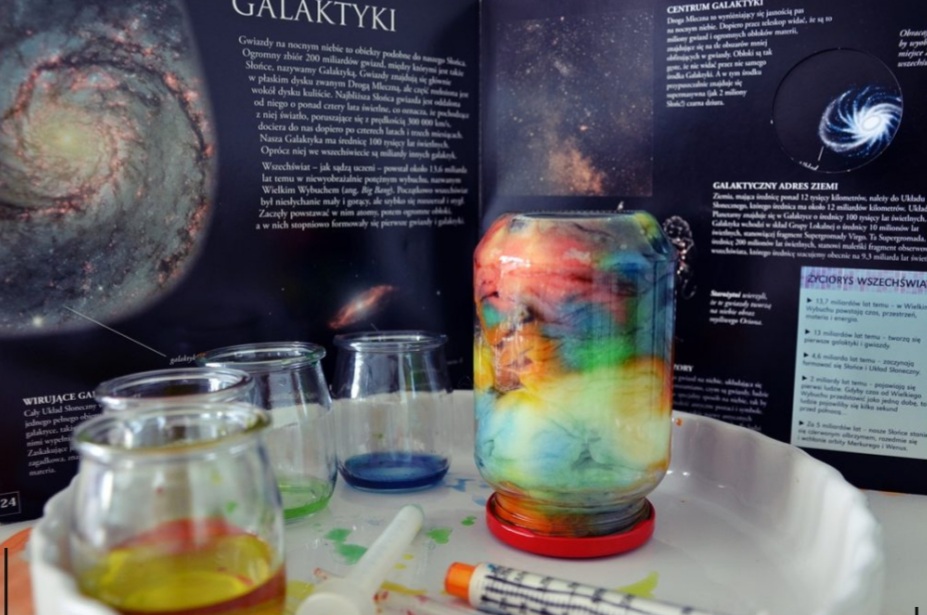 